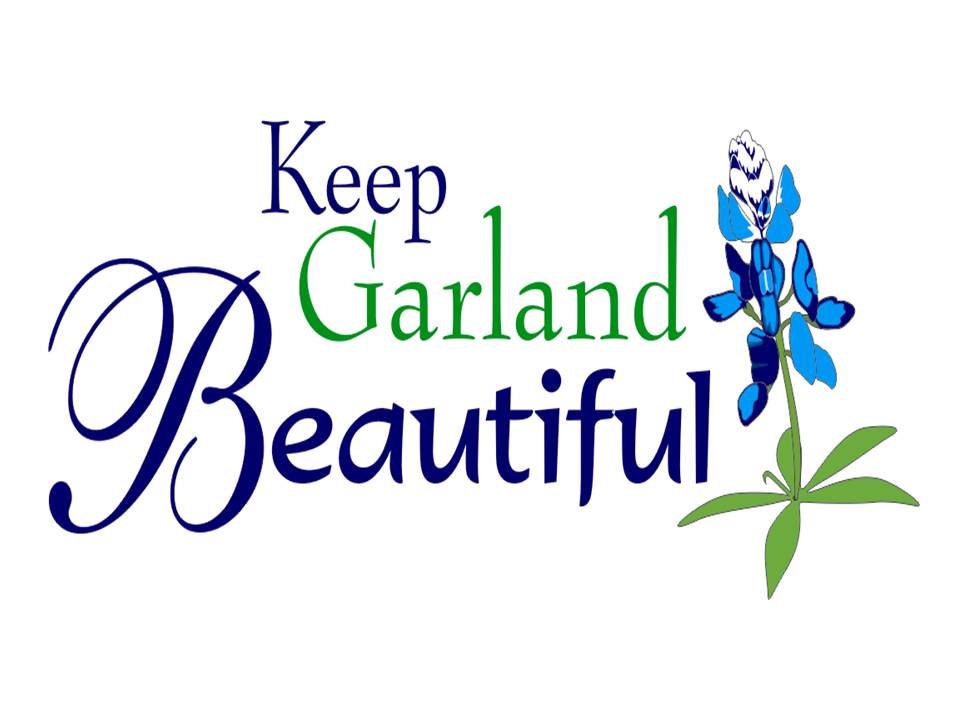 Monarch Butterfly/Pollinator Garden Planting Day When: Saturday, October 29, 9 am to noon (3 hours)		(Rain make-up date: Sunday, October 30, 2 pm to 5 pm) Where: Armstrong Park, 1126 Birchwood Drive, Garland, TX 75043Contact: Reba Collins, 972-530-2412, rcollins20@verizon.netKeep Garland Beautiful needs volunteers to install a large native plant butterfly/pollinator garden in a Garland city park. Bring gloves, shovel, post hole digger, or wheel barrel. Plants provided by a Rockwell Collins Green Communities Grant. Supported by Garland Parks Department and Office of Neighborhood Vitality. Contact Reba Collins to get on the volunteer list. Follow Keep Garland Beautiful on Facebook.   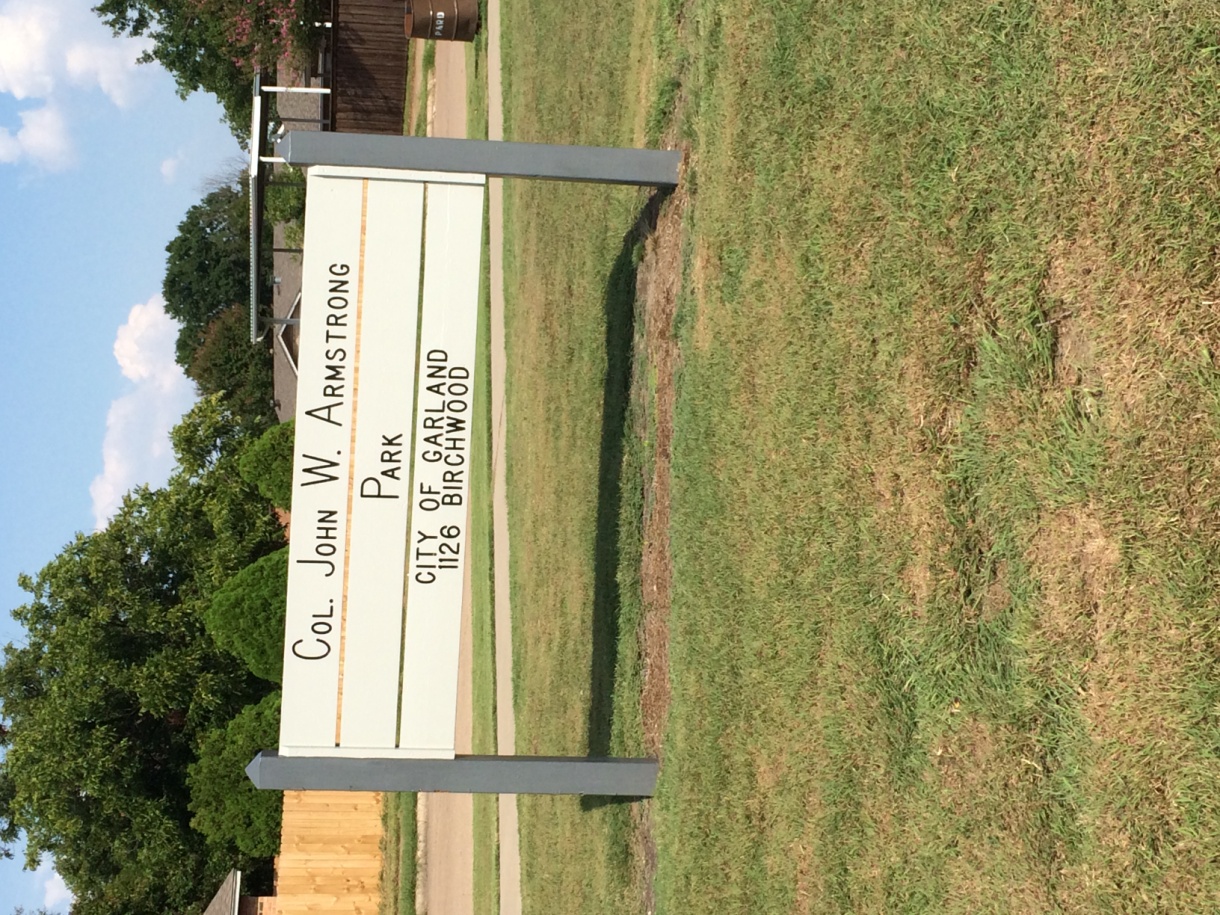 